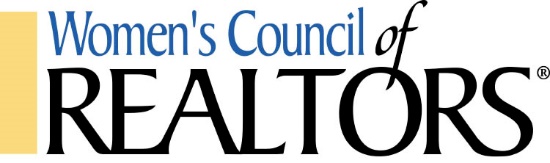 June 10, 2021 Women’s Council of Realtors ®, Lake Havasu City Network Meeting MinutesGoverning Board Meeting – 10:30 – 11:10Meeting Chair:  Trisha Kem, Network PresidentOfficers and Directors:  Present - Trisha Kem, Mary Johnson, Janace Hartman, Lora Pearce and Vicki Lind.  Absent – Allison Paoli.  A quorum was established.The minutes for the April 8, 2021 Board and Resource meetings and the special June 1 Board meeting had been provided previously for review.  There were no May meetings.  A motion was made, seconded, discussed and passed to approve the minutes. Mary Johnson, Treasurer provided the May ending and year to date financial reports. The Queen of Hearts carryover is $586.  May posted a deficit due to flowers that were sent.  There was a motion made and seconded to receive and file the financial report.  During discussion it was recommended to include a separate budget line item for Remembrances in future budgets.  The motion passed. Tricia Kem, President, is preparing the Network Certification paperwork for submission to National after August 1.  Tricia is personally contacting non-renewing members about National’s program through June that is offering them half price renewals.  In partnership with the Lake Havasu Association of Realtors®, we will be sponsoring a Leigh Brown event on Oct. 6.President Elect, Allison Paoli was absent and did not provide a report.Lora Pearce, Membership Director is reconciling our internal membership reports with National.  She will be contacting Theresa Crowell (last year’s Director) regarding Seville Builders status as a National Affiliate since the records don’t match.  Janace Hartman, Programs Director announced a BUNCO event on July 21 at the Realtor® Center.  Austin Ruffner and Miles Nelson offered to run the event.  Since Miles did not renew his membership, Lora will talk to him to get him back.  We need volunteers to sell $10 tickets, provide prizes, water, snacks, etc.  Janace announced today’s speaker is Attorney David Brnilovich discussing the new Limited Liability Act and how it affects us.  July’s speaker will Be Jeni Coke, Vice Mayor of Lake Havasu. New Business:  President Kem announced that Mary Roberts is in charge of our Facebook page.  There was a suggestion to recruit Chris Reidel to post on our page.  The Strategic Partner Appreciation Event is tentatively planned for late October or early November.  A suggestion was made to see if the London Bridge Golf Club is available.Old Business:  The May Wine Tasting event had to be postponed due to mechanical issues with the boat.  The Program Director, Janace Hartman, was asked to contact Stetson Winery to get a new date in September or October, It was agreed to allow each member to bring 1 guest to this event.  A motion was made, seconded, discussed and passed to reimburse Tricia for the food that had been purchased for the event.   Mary Johnson is working on recruiting an Audit Committee.  A motion was made, seconded, discussed and passed to accept the latest revisions to the Network’s Standing Rules.Good of the Order:  Vicki announced she will be out of state and unable to attend and take minutes in July. Allison has already agreed to substitute.Meeting Adjourned at 11:10 a.m.Next meeting:  July 8, 2021Respectfully submitted,Vicki Lind, SecretaryJune 10, 2021 Women’s Council of Realtors ®, Lake Havasu City Network Meeting MinutesBusiness Resource Meeting – 12:00 – 1:15 p.m.Meeting Chair:  Trisha Kem, Network PresidentCall to Order: Trisha KemPledge of Allegiance:  Vicki Hart, Old Republic Home ProtectionWelcome and Introductions:  Trisha Kem.  Guests included Michelle Morgan, Help U Sell, Sharone Jerzy, Tolis Mortgage, Carrie Whitus, Lake Havasu City Properties and Sammie Jo Boyette with Wells Fargo.  Table Sponsor:  Mimi Lundy with Realty One Mountain Desert graciously stepped in at the last minute when there was a cancellation due to illness.Inspiration: Brenda Atkinson, Destination Havasu with “5 More Minutes”Strategic Partners Announced:  Janace Hartman announced and thanked our Strategic Partners.  She also announced we currently have 32 Realtor® members, 10 National Affiliates and 35 local partners.Special Report:  Vicki Lind, Secretary announced that this June is our Network’s Sweet Sixteen birthday and asked for a show of hands of charter members.  She also talked about our local Nancy Charles Spirit Award Fund – Nancy was our first VP of Membership who passed away in our second year and was a huge supporter of all things Women’s Council – and how individual, involved members can benefit from the fund.Program Introduction/Program:  Janace Hartman introduced today’s program from David Brnilovich, an attorney from Jennings Strouss in Phoenix, regarding the new Limited Liability Act and the fact that members now have a fiduciary duty to the LLC.Stars of the Month:  Trisha Kem of Realty One passed hers along to Dan Snyder with Academy Mortgage and Debbie Leonhardt of Loan Deport gave hers to Janace Hartman of Realty One.  .Member and Guest Drawings:  Member Lora Pierce who brought Amy Eyestone of Summerlin and Michelle Morgan who was a guest of Sharone Jerzy.  The Coffee Talk drawing partners are Angie Strong and Angie Lothridge.Queen of Hearts Drawing: Member Judi Harris won the day’s pot but not the Queen of HeartsNext Meeting: July 8, 2021Meeting Adjourned:  Trisha Kem, PresidentRespectfully submitted,Vicki Lind, Secretary